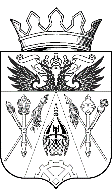 АДМИНИСТРАЦИЯ ИСТОМИНСКОГО СЕЛЬСКОГО ПОСЕЛЕНИЯРОСТОВСКАЯ ОБЛАСТЬ АКСАЙСКИЙ РАЙОНПОСТАНОВЛЕНИЕ29.12. 2018 г.                               х. Островского                                                      № 333 Об утверждении Положения о порядке осуществления муниципальных заимствований и управлении муниципальным долгом Истоминского сельского поселения Аксайского районарайона             В соответствии со ст.103 Бюджетного кодекса Российской Федерации, Федеральным законом от 6 октября 2003 года N 131-ФЗ "Об общих принципах организации местного самоуправления в Российской Федерации", Администрация Истоминского сельского поселения Аксайского районаПОСТАНОВЛЯЕТ:            1. Утвердить Положение о порядке осуществления муниципальных заимствований и управлении муниципальным долгом Истоминского сельского поселения Аксайского района (приложение №1)            2.Настоящее постановление вступает в силу с момента подписания и распространяются на правоотношения с 01.01.2019 года           3. Контроль исполнения настоящего постановления оставляю за собой. 	Приложение 1 к постановлению администрации Истоминского сельского поселения Аксайского районаот 29.12.2018 года № 333Положениео порядке осуществления муниципальных заимствований и управлении муниципальным долгом Истоминского сельского поселения Аксайского района1. Общие положения   Настоящее Положение разработано в соответствии с Бюджетным кодексом Российской Федерации, Федеральным законом "Об общих принципах организации местного самоуправления в Российской Федерации", и определяет порядок осуществления муниципальных заимствований и управления муниципальным долгом Истоминского сельского поселения Аксайского района. Настоящее Положение разработано в целях рационального и эффективного управления муниципальным долгом и для создания упорядоченных процедур привлечения и предоставления бюджетных кредитов на территории Истоминского сельского поселения Аксайского района Термины и понятия, применяемые в настоящем Положении: - муниципальные заимствования - кредиты, привлекаемые в соответствии с Бюджетным кодексом в бюджет Истоминского сельского поселения Аксайского района от других бюджетов бюджетной системы РФ и от кредитных организаций, по которым возникают муниципальные долговые обязательства; - предельный объем муниципального долга - верхний предел муниципального долга с указанием в том числе предельного объема обязательств по муниципальным гарантиям, устанавливаемый решением о бюджете Истоминского сельского поселения Аксайского района; - муниципальный долг - обязательства, возникающие из муниципальных заимствований, гарантий по обязательствам третьих лиц, другие обязательства в соответствии с видами долговых обязательств, установленными Бюджетным кодексом Российской Федерации, принятые на себя администрацией Истоминского сельского поселения Аксайского района; - муниципальная долговая книга - реестр долговых обязательств администрации Истоминского сельского поселения Аксайского района, в который вносятся сведения об объеме долговых обязательств по видам этих обязательств, о датах их возникновения и исполнения полностью или частично, формах обеспечения обязательств, а также другая информация, позволяющая представлять, получать, составлять отчетность, обрабатывать информацию о состоянии долга; - муниципальная гарантия - вид долгового обязательства, в силу которого администрация Истоминского сельского поселения Аксайского района  (гарант) обязана при наступлении предусмотренного в гарантии события (гарантийного случая) уплатить лицу, в пользу которого предоставлена гарантия (бенефициару), по его письменному требованию определенную в обязательстве денежную сумму за счет средств бюджета Истоминского сельского поселения Аксайского района в соответствии с условиями даваемого гарантом обязательства отвечать за исполнение третьим лицом (принципалом) его обязательств перед бенефициаром;- реструктуризация долга - основанное на соглашении прекращение долговых обязательств, составляющих муниципальный долг, с заменой указанных долговых обязательств иными долговыми обязательствами, предусматривающими другие условия обслуживания и погашения обязательств; - программа муниципального заимствования - перечень всех внутренних заимствований администрации Истоминского сельского поселения Аксайского района с указанием объема привлечения и объема средств, направляемых на погашение основной суммы долга, по каждому виду заимствований; - обслуживание муниципального долга - операции по выплате доходов по муниципальным долговым обязательствам в виде процентов по ним и (или) дисконта, осуществляемых за счет средств бюджета Истоминского сельского поселения Аксайского района. Муниципальный долг полностью и без условий обеспечивается всем муниципальным имуществом, составляющим муниципальную казну Истоминского сельского поселения Аксайского района. Долговые обязательства Истоминского сельского поселения Аксайского района могут быть в виде обязательств по: - бюджетным кредитам, привлеченным в бюджет Истоминского сельского поселения Аксайского района от других бюджетов бюджетной системы Российской Федерации; - кредитам, полученным Истоминским сельским поселением Аксайского района от кредитных организаций; - муниципальным гарантиям. Долговые обязательства Истоминского сельского поселения Аксайского района не могут существовать в иных видах, за исключением предусмотренных настоящим пунктом. В объем муниципального долга включаются: - объем основного долга по бюджетным кредитам, привлеченным в бюджет Истоминского сельского поселения Аксайского района. - объем основного долга по кредитам, полученным Истоминским сельским поселением Аксайского района. - объем обязательств по муниципальным гарантиям, предоставленным Администрацией Истоминского сельского поселения Аксайского района. - объем иных (за исключением указанных) непогашенных долговых обязательств Истоминского сельского поселения Аксайского района. Администрация Истоминского сельского поселения Аксайского района использует все полномочия по формированию доходов бюджета Истоминского сельского поселения Аксайского района для погашения своих долговых обязательств и обслуживания долга. Управление муниципальным долгом Истоминского сельского поселения Аксайского района осуществляется Главой администрации Истоминского сельского поселения Аксайского района в соответствии с Уставом. Администрация Истоминского сельского поселения Аксайского района имеет право осуществления муниципальных внутренних заимствований и выдачи муниципальных гарантий другим заемщикам для привлечения кредитов (займов) от имени Истоминского сельского поселения Аксайского района в соответствии с Бюджетным кодексом РФ. Предельный размер муниципального долга не должен превышать утвержденный общий годовой объем доходов бюджета Истоминского сельского поселения Аксайского района без учета утвержденного объема безвозмездных поступлений и (или) поступлений налоговых доходов по дополнительным нормативам отчислений. Муниципальные заимствования используются для покрытия дефицита бюджета Истоминского сельского поселения Аксайского района, а также для погашения муниципальных долговых обязательств. Долговые обязательства Истоминского сельского поселения Аксайского района полностью и без условий обеспечиваются всем находящимся в собственности Истоминского сельского поселения Аксайского района имуществом, составляющим казну, и исполняются за счет бюджета Истоминского сельского поселения Аксайского района. Ответственность по долговым обязательствам Истоминского сельского поселения Аксайского района несет исключительно Истоминское сельское поселение. 2. Порядок осуществления муниципальных заимствований          Осуществление муниципальных заимствований, а также предоставление муниципальных гарантий иным заемщикам допускается только в случае соблюдения ограничений, установленных Бюджетным кодексом Российской Федерации. Если при исполнении бюджета нарушается хотя бы один из параметров, установленных Бюджетным кодексом РФ, и при этом Истоминское сельское поселение Аксайского района не в состоянии обеспечить обслуживание и погашение своих долговых обязательств, принятие сельским поселением новых долговых обязательств может осуществляться только после приведения всех параметров в соответствие с Бюджетным кодексом РФ, за исключением принятия новых долговых обязательств (заимствований), осуществляемых в целях реструктуризации и погашения муниципального долга. Муниципальные заимствования осуществляются в валюте Российской Федерации. Муниципальные заимствования осуществляются на основании программы муниципальных заимствований, представляющей собой перечень всех внутренних заимствований Истоминского сельского поселения Аксайского района на очередной финансовой год с указанием объема привлечения и объема средств, направляемых на погашение основной суммы долга, по каждому виду заимствований, в том числе муниципальных гарантий. Проведение реструктуризации муниципального долга не отражается в программе муниципальных заимствований. В программу муниципальных заимствований в обязательном порядке включаются соглашения о займах, заключенные в предыдущие годы, если такие соглашения не утратили силу в установленном порядке. Программа муниципальных заимствований представляется главой Администрации Истоминского сельского поселения Аксайского района в виде приложения к проекту решения о бюджете Истоминского сельского поселения Аксайского района на очередной финансовый год. Поступления в бюджет средств от заимствований и других долговых обязательств отражаются в бюджете как источники финансирования дефицита бюджета. Все расходы на обслуживание муниципальных долговых обязательств отражаются в бюджете как расходы на обслуживание муниципального долга. Погашение основной суммы муниципального долга, возникающего из муниципальных заимствований, учитывается в источниках финансирования дефицита бюджета сельского поселения путем уменьшения объема источников. 3. Учет и организация контроляОтбор кредитных организаций для предоставления Истоминскому сельскому поселению Аксайского района кредитов осуществляется Администрацией Истоминского сельского поселения Аксайского района путем проведения открытых конкурсов и (или) открытых аукционов в соответствии с законодательством Российской Федерации и решением депутатов Истоминскому сельскому поселению Аксайского района на очередной финансовый год. Общая сумма муниципальных заимствований включается в состав муниципального долга как вид долгового обязательства. Учет и регистрация муниципальных долговых обязательств Истоминского сельского поселения Аксайского района осуществляются в муниципальной долговой книге Администрации Истоминского сельского поселения Аксайского района в порядке, определенном нормативным правовым актом Истоминского сельского поселения Аксайского района. Информация о долговых обязательствах вносится администрацией, исполняющим бюджет, в муниципальную долговую книгу в срок, не превышающий пяти рабочих дней с момента возникновения соответствующего обязательства. Администрация Истоминского сельского поселения Аксайского района ведет учет муниципальных заимствований, а также учет осуществления их погашения. На основании данных этого учета в Совет депутатов Истоминского сельского поселения Аксайского района предоставляется подробный отчет о муниципальных заимствованиях одновременно с отчетом об исполнении бюджета. 4. Порядок управления муниципальным долгомПонятие управления муниципальным долгом включает в себя: - организацию учета муниципального долга; - разработку и внедрение порядка управления муниципальным долгом, порядка принятия, обслуживания и погашения долговых обязательств; - применение критериев эффективности привлечения и использования заемных средств; - соблюдение параметров дефицита бюджета, долговой нагрузки, предельного объема расходов на обслуживание муниципального долга, установленных федеральным законодательством; - ведение балансового учета обязательств и активов. Администрация Истоминского сельского поселения Аксайского района ведет муниципальную долговую книгу. Долговая книга состоит из трех разделов, соответствующих основным формам долговых обязательств: - кредитные договоры и соглашения, заключенные от имени муниципального образования; - займы, осуществляемые путем выпуска муниципальных ценных бумаг. - договоры и соглашения о получении муниципальным образованием бюджетных кредитов от бюджетов других уровней бюджетной системы РФ. Внутри разделов регистрационные записи осуществляются в хронологическом порядке нарастающим итогом. Каждое долговое обязательство регистрируется отдельно и имеет регистрационный код. Регистрационные записи в долговой книге производятся на основании первичных документов (оригиналов или заверенных копий) согласно перечню для каждого вида долговых обязательств, а именно: 1) по муниципальным займам, выпускаемым администрацией Истоминского сельского поселения Аксайского района от имени Истоминского сельского поселения Аксайского района, по кредитам, полученным Администрацией: - постановления главы или лица, исполняющего его обязанности, о привлечении кредита; - кредитного договора, изменений и дополнений к нему, подписанных главой администрации Истоминского сельского поселения Аксайского района или лицом, исполняющим его обязанности; - договоров и документов, обеспечивающих или сопровождающих кредитный договор; 2) по другим долговым обязательствам, гарантированным Администрацией Истоминского сельского поселения Аксайского района: - постановления главы Администрации Истоминского сельского поселения Аксайского района о предоставлении гарантии или поручительства; - кредитного договора и изменений к нему; - договора залога. Долговое обязательство регистрируется в валюте долга. Регистрационная запись содержит следующие обязательные реквизиты: 1) общие сведения: - дату регистрации; - порядковый номер; - регистрационный код; - вид долгового обязательства; - наименование, дату, номер документа, которым оформлено долговое обязательство; - полное наименование заемщика; - полное наименование кредитора; - полное наименование гаранта; - цель заимствования; - валюту; - форму обеспечения обязательства; - предельный размер муниципального долга на конец финансового года; - сумму долгового обязательства; 2) основной долг: - сумму непогашенного основного долга на начало финансового года; - дату возникновения долгового обязательства; - дату фактически полученного кредита в текущем финансовом году с указанием номера платежного поручения; - сумму фактически полученного кредита в текущем финансовом году; - сроки погашения основного долга, в том числе в текущем финансовом году; - сумму погашения основного долга по срокам, в том числе в текущем финансовом году; - дату фактического погашения основного долга в текущем финансовом году; - сумму фактического погашения основного долга в текущем финансовом году; - сроки погашения основного долга, в том числе в текущем финансовом году; - сумму погашения основного долга по срокам, в том числе в текущем финансовом году; - дату фактического погашения основного долга в текущем финансовом году; - сумму фактического погашения основного долга в текущем финансовом году; - сумму непогашенного основного долга на конец финансового года; 3) обслуживание основного долга: - сумму непогашенных процентов на начало финансового года; - процентную ставку; - стоимость обслуживания долговых обязательств; - сроки погашения процента, в том числе в текущем финансовом году; - сумму начисленных процентов по срокам погашения, в том числе в текущем финансовом году; - дату фактически погашенного процента в текущем году; - сумму фактически погашенного процента в текущем году; - сумму непогашенных процентов на конец финансового года; 4) штрафные санкции: - сумму непогашенных штрафных санкций на начало финансового года; - сроки погашения предъявленных штрафных санкций, в том числе в текущем финансовом году; -сумму предъявленных штрафных санкций, в том числе в текущем финансовом году; - дату фактической уплаты штрафных санкций, в том числе в текущем финансовом году; - сумму фактической уплаты штрафных санкций, в том числе в текущем финансовом году; - сумму непогашенных штрафных санкций на конец финансового года; 5) другие сведения: - размер неоплаченного долгового обязательства; - размер текущего долгового обязательства; - остаток задолженности по долговому обязательству, всего; - графики погашения остатка задолженности; - примечание. После полного выполнения обязательств перед кредитором производится списание долга в долговой книге по данному долговому обязательству. Документы, подтверждающие полное погашение обязательств, представляются в Администрацию Истоминского сельского поселения Аксайского района, в трехдневный срок со дня погашения долгового обязательства. В долговой книге указывается сумма предельного размера текущего долга Администрации Истоминского сельского поселения Аксайского района на отчетный год, установленный решением о бюджете Истоминского сельского поселения Аксайского района на соответствующий финансовый год, и размер неиспользованного остатка на отчетную дату. В долговой книге указывается сумма предельного размера накопленного долга на отчетную дату и размер неиспользованного остатка на отчетную дату. 5. Обслуживание муниципального долгаОбслуживание муниципального долга производится Администрацией Истоминского сельского поселения Аксайского района посредством осуществления операций по размещению долговых обязательств, входящих в состав муниципального долга, их погашению и выплате доходов по ним. Расходы на обслуживание муниципального долга администрации Истоминского сельского поселения Аксайского района отражаются в решении Истоминского сельского поселения Аксайского района о бюджете Истоминского сельского поселения Аксайского района на соответствующий финансовый год в соответствии с бюджетной классификацией Российской Федерации. 6. Представление информации и отчетности о состоянии и движении муниципального долгаПользователями информации, включенной в долговую книгу, является Администрация Истоминского сельского поселения Аксайского района и Собрание депутатов Истоминского сельского поселения.Администрация Истоминского сельского поселения Аксайского района, исполняющая бюджет, на основании данных долговой книги составляет годовой отчет о состоянии и движении накопленного и текущего долга администрации Истоминского сельского поселения Аксайского района. Годовой отчет о состоянии и движении долга составляется в сроки составления годового отчета об исполнении бюджета и представляется главе Администрации Истоминского сельского поселения Аксайского района и в Собрание депутатов Истоминского сельского поселения. Глава Администрации Истоминского сельского поселенияО. А. КалининаГлава Администрации Истоминского сельского поселенияО. А. Калинина